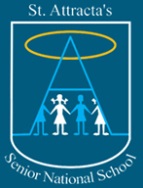 Dear ParentsPlease see the information below regarding your Child’s Booklist and the School Expenses required for the coming year. Please see overleaf for the List of Extra Essential Items and the Copy List required for each child and also the information regarding School Expenses Payment.A copy of all Book Lists will be posted on the school website under ‘Information for Parents’. If you have any questions about this note, please call the school at 01-2951627. Is mise, le meas, Muireann MáirtínPríomhoideSCHOOL EXPENSES PAYMENTThis is a necessary expense which we seek from all parents and which enables us to provide a quality education for your children. This payment helps to provide art & craft materials, sports equipment, computer/digital equipment, etc. as the school receives no departmental grants for these day to day school expenses. We would be very grateful if you could detach the slip below and return it with payment to Ms. Kilcline in the office of the Senior School as soon as possible, but at the latest by Thursday, 28th June, 2018.*  All cheques should be made payable to ST. ATTRACTA’S SENIOR SCHOOL.  A receipt will be issued to you upon payment.* If you prefer, the School Expenses Payment can be paid in September.  We are conscious of how expensive this time of year is for parents, so a reminder will be sent home in September.Child’s Name: 	Current Class Teacher:	Workbooks etc. WHICH MUST BE PURCHASED BY PARENTS – not available from schoolWorkbooks etc. WHICH MUST BE PURCHASED BY PARENTS – not available from schoolWorkbooks etc. WHICH MUST BE PURCHASED BY PARENTS – not available from schoolWorkbooks etc. WHICH MUST BE PURCHASED BY PARENTS – not available from schoolSubjectTitlePublisherGaeilgeFuaimeanna agus Focail 3FolensAll textbooks are available from local shops and can also be bought online.EnglishMy Spelling Workbook D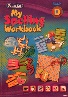 Prim-EdAll textbooks are available from local shops and can also be bought online.EnglishThe English Workbook DPrim-EdAll textbooks are available from local shops and can also be bought online.MathsBusy at Maths 3FallonsAll textbooks are available from local shops and can also be bought online.HandwritingModern Handwriting 2AFallonsAll textbooks are available from local shops and can also be bought online.S.E.S.E.Map Skills 1FallonsAll textbooks are available from local shops and can also be bought online.MusicThe Right Note 3rd & 4thFolensAll textbooks are available from local shops and can also be bought online.ReligionFriends in Faith Activity Book C 3rd - 5th FallonsAll textbooks are available from local shops and can also be bought online.ReligionPrayer BookSt. Attracta’s School SiopaSt. Attracta’s School SiopaBooks which will be provided by the school under the BOOK RENTAL SCHEMEIf you have not opted in to the Book Rental Scheme, you must purchase these books yourself.Books which will be provided by the school under the BOOK RENTAL SCHEMEIf you have not opted in to the Book Rental Scheme, you must purchase these books yourself.Books which will be provided by the school under the BOOK RENTAL SCHEMEIf you have not opted in to the Book Rental Scheme, you must purchase these books yourself.Books which will be provided by the school under the BOOK RENTAL SCHEMEIf you have not opted in to the Book Rental Scheme, you must purchase these books yourself.SubjectTitlePublisherPriceGaeilgeBun go Barr 3Fallons€18.85EnglishGet Set!Read at Home 3 FallonsFallons€20.70€13.55MusicRecorder from the Beginning 1EJA Publications€ 8.00S.E.S.E.Small World History 3Small World Geography & Science 3FallonsFallons€12.20€12.20ReligionFriends in Faith Textbook: Year C 3rd - 5thFallons€10.35TOTAL         €95.85BOOK RENTAL SCHEME PAYMENT ALREADY RECEIVEDBOOK RENTAL SCHEME PAYMENT ALREADY RECEIVED€25.00EXTRA ESSENTIAL ITEMSAll items for 3rd class have now been ordered from the SCHOOL SIOPA.These will be given to your child in August.EXTRA ESSENTIAL ITEMSAll items for 3rd class have now been ordered from the SCHOOL SIOPA.These will be given to your child in August.St. Attracta's Customised Homework Journal (AVAILABLE IN SEPTEMBER)€5.00St. Attracta’s School Prayer Book€3.00Plastic Box (FOR HOLDING BOOKS OVERNIGHT)€5.00A4 Display Folder (TO BE HELD FOR 4 YEARS)€3.00A3 Display Folder for Art (TO BE HELD FOR 4 YEARS)€7.00Recorder€7.00Glue Stick€1.00Personal Hand Towel€1.00COPY LIST – RANG 3(must be bought – not available from school)10 x 88-page writing copies     	2 x 88-page maths copy      		1 x B4 Handwriting copy      		1 long plastic ruler			2 Red Biros2 HB Pencils 				1 Parer 				1 Eraser		1 Pritt Stick (or similar)Colouring Pencils/ Crayons/Markers	(in a separate pencil case)If possible please label biros, rulers etc. with children’s names as it saves a lot of hassle when pens, pencils etc. are lost.Art & Craft Materials€15.00Photocopying	€10.00Sports Equipment Fund€10.00Curriculum Resources (Book Pool, Language Cards, CDs, Science Equipment etc.)€20.00Class Novels (3 recent publications per standard)€10.00Computer Equipment, Maintenance, Materials, etc.	€25.00Total for 3rd Class€90.00